МУНИЦИПАЛЬНЫХ НОРМАТИВНО-ПРАВОВЫХ АКТОВОЗЕРСКОГО СЕЛЬСКОГО ПОСЕЛЕНИЯБУТУРЛИНОВСКОГО МУНИЦИПАЛЬНОГО РАЙОНАВОРОНЕЖСКОЙ ОБЛАСТИ и иной официальной информацииУтвержден решением Совета                                                                                        Учредитель:  Администрациянародных депутатов                                                                                                       Озерского сельского поселения    Озерского сельского поселения                                                                              Бутурлиновского муниципальногоБутурлиновского муниципального района                                                              района  Воронежской области                                                                Воронежской области № 144 от 25.02.2009 года                                                   по адресу:    397532                                                                                                                                                                                                             Воронежская область,                                                                                                                                  Бутурлиновский район, село Озёрки                                                                                                                        улица Октябрьская,11                                                                                                                          Тираж: 3 экз.                                                                                                                                                                 Объем: 12  листов	  Ответственный за выпуск: Лепехина Т.СбесплатноОглавление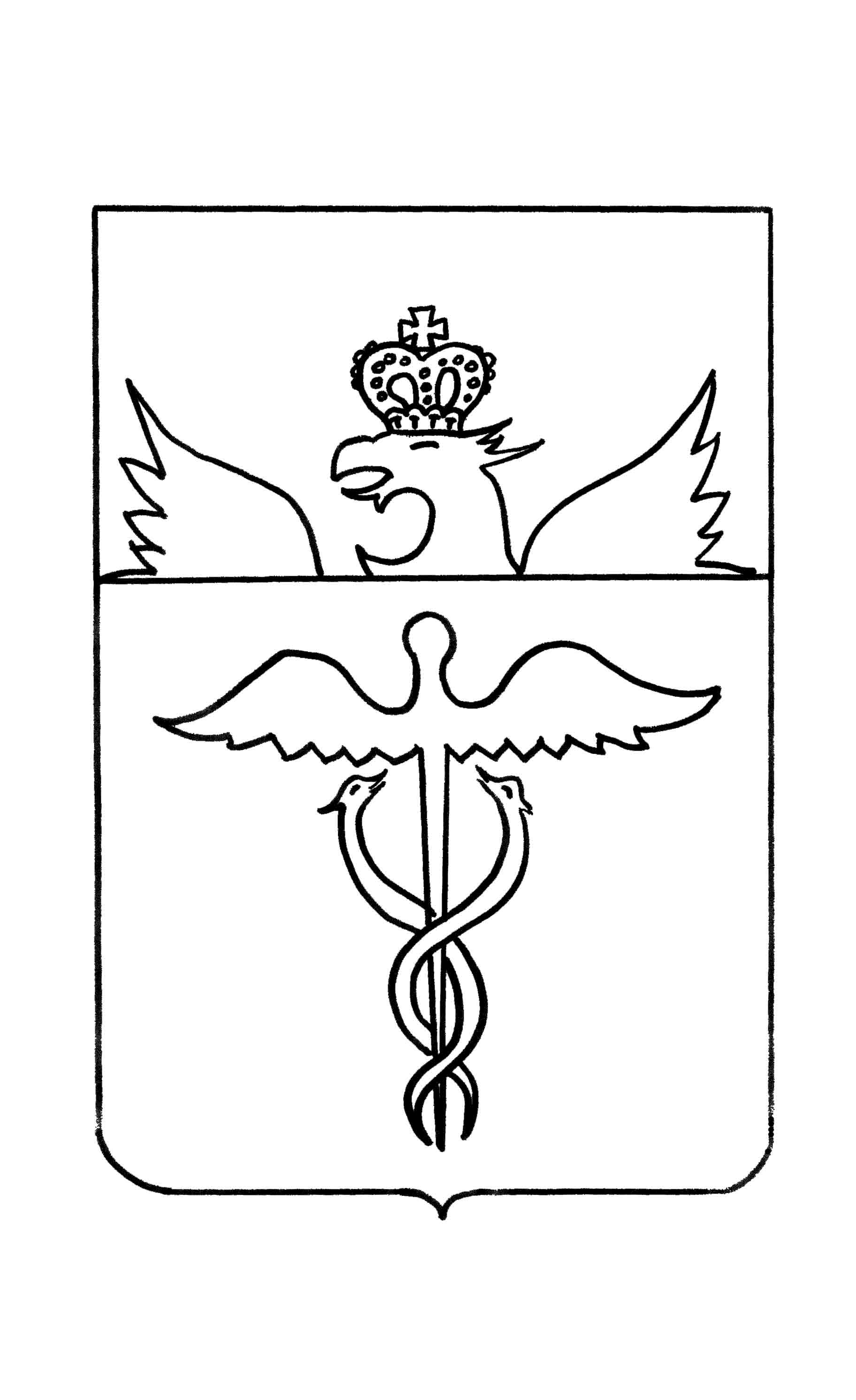 Совет народных депутатов Озерского  сельского поселенияБутурлиновского муниципального района Воронежской областиРЕШЕНИЕот  11.02.2021 года   № 28с. ОзеркиОб отчете главы Озерского сельского поселения Бутурлиновского муниципального района Воронежской области о результатах своей деятельности и деятельности администрации Озерского  сельского  поселения Бутурлиновского муниципального района Воронежской области за 2020 годВ соответствии с пунктом 6.1. статьи 37 Федерального закона РФ от 06 октября 2003 г. № 131-ФЗ «Об общих принципах организации местного самоуправления в Российской Федерации», пунктом 8 статьи 34  Устава Озерского сельского поселения Бутурлиновского муниципального района Воронежской области, заслушав и обсудив отчет главы Озерского сельского поселения Бутурлиновского муниципального района Воронежской области Загонова В.А. о результатах своей деятельности и деятельности администрации Озерского сельского поселения Бутурлиновского муниципального района Воронежской области за 2020 год, Совет народных депутатов  Озерского сельского поселения Бутурлиновского муниципального района Воронежской области РЕШИЛ:1. Отчет главы Озерского сельского поселения Бутурлиновского муниципального района Воронежской области о результатах своей деятельности и деятельности администрации Озерского сельского поселения Бутурлиновского муниципального района Воронежской области за 2020 год утвердить.2. Работу главы Озерского сельского поселения Бутурлиновского муниципального района Воронежской области и работу администрации Озерского сельского поселения Бутурлиновского муниципального района Воронежской области в 2020 году признать удовлетворительной.3. Настоящее решение вступает в силу с момента принятия.Глава Озерского сельского  поселения                              В.А.ЗагоновУТВЕРЖДЕНрешением Совета народных депутатов Озерского сельского поселения Бутурлиновского муниципального района Воронежской областиот 11.02.2021г. № 28                                                                                                                                                                                                                                    ОТЧЕТГЛАВЫ ОЗЕРСКОГО СЕЛЬСКОГО ПОСЕЛЕНИЯ БУТУРЛИНОВСКОГО МУНИЦИПАЛЬНОГО РАЙОНА ВОРОНЕЖСКОЙ ОБЛАСТИУважаемые депутаты и приглашенные!      Администрация Озерского сельского поселения в 2020 году осуществляла свою деятельность по созданию благоприятных условий для жителей Озерского сельского поселения в соответствии с полномочиями определенными ст.14 Федерального Закона № 131 – ФЗ «Об общих принципах организации местного самоуправления в РФ», Конституцией РФ, Федеральным законодательством, Законами Воронежской области, нормативно – правовыми актами, принятыми Советом народных депутатов и администрацией Озерского сельского поселения.  Основными направлениями были  благоустройство села, содержание дорог, улучшение качества предоставляемых муниципальных услуг, подготовка и финансовое обеспечение по исполнению бюджета сельского поселения.                                                     Финансовая деятельность.     Выполнение собственных полномочий в соответствии с действующим законодательством напрямую зависит от финансовой обеспеченности. Реализация бюджетной политики в 2020 году осуществлялась исходя из целей и задач, стоящих перед органами местного самоуправления сельского поселения и направленных на улучшения качества жизни населения.Показателем финансовой устойчивости сельского бюджета в 2020 году являлось отсутствие просроченной задолженности по текущим обязательствам Озерского сельского поселения.Бюджет Озерского  сельского поселения на 2020 год утвержден Советом народных депутатов по доходам  8584,6  тыс. рублей, из которых собственные доходы составили  1258,4 тыс. рублей, дотации из районного и областного  бюджетов  составила 7326,1 тыс. рублей для выравнивания бюджетной обеспеченности.Бюджет Озерского сельского поселения в 2020 году по налоговым и неналоговым доходам исполнен в сумме 1258,4 тыс. рублей Основными доходными источниками бюджета поселения являются:1.Налог на доходы физических лиц (239,0 тыс. рублей или 230,6 % к уточненному плану);2.Налог на имущество физических лиц (57,6 тыс. рублей или 100 % к уточненному плану); 3.Земельный налог (934,0 тыс. рублей или 128,9 % к уточненному плану);4.Доходы от сдачи в аренду земельных участков (22,7  тыс. рублей или 16,4 % к уточненному плану);5. Государственная пошлина за совершение нотариальных действий (1,4 тыс. рублей или 100% к уточненному плану);   Что касается исполнения расходной части бюджета, то расходы бюджета производились в соответствии с утвержденным бюджетом на 2020 год с учетом вносимых в него изменений и дополнений, согласно действующего законодательства. Бюджет сельского поселения по расходам исполнен в сумме 8496,1  тыс. рублей или на 100 % к уточненному плану (уточненный план по расходам 8496,1 тыс. руб.).  Для обеспечения благоприятных условий жизни населения в бюджете Озерского  сельского поселения предусмотрены расходы по разделу «Жилищно-коммунальное хозяйство» в сумме 3098,8 тыс. рублей, которые составляют – 36,5 % от общей суммы расходов.     Расходы по разделу «Национальная экономика» (дорожные фонды) в 2020 году составили 784,4 тыс. рублей или 9,2 % к общей сумме расходов.    Расходы бюджета поселения на социально-культурную сферу по разделам «Культура»  в 2020 году составили 1324,9 тыс. рублей или 15,6 % к общей сумме расходов.Контроль за исполнением бюджета Озерского сельского поселения осуществляла контрольно - счетная палаты Бутурлиновского муниципального района. В 2020 году комиссия провела 4 заседания по рассмотрению бюджета и отчетов об исполнении бюджета сельского поселения. По исполнению бюджета комиссия установила, что все финансовые средства были израсходованы в соответствии с бюджетными ассигнованиями, нецелевого использования средств не установлено.   Отчеты об исполнении бюджета сельского поселения ежемесячно направляются в отдел финансов администрации Бутурлиновского муниципального района.  Бюджет поселения, его роспись, правильность исполнения проверялось прокуратурой Бутурлиновского района. Противоправных действий по формированию и  расходованию  бюджетных средств выявлено не было.  Одним из основных направлений работы администрации является формирование проекта бюджета Озерского сельского поселения, исполнение бюджета сельского поселения и представление в Совет народных депутатов для утверждения проекта бюджета и годового отчета об исполнении бюджета.     29  декабря  2020 года утвержден бюджет Озерского сельского поселения на 2021 год  по доходам в сумме   6819,9  тыс. рублей и по расходам в сумме  6819,9 тыс. рублей;  Для того чтобы обеспечить эффективность использования средств бюджета необходимо владеть объективной и достоверной информацией о направлении  их расходования.   При этом основной целью бюджетной политики администрации поселения по-прежнему остается повышение  качества  жизни  населения.Организация в границах поселения электро- тепло- газо- водоснабжения,водоотведения, благоустройства, озеленение, организация сбора и вывоза мусора. Летом и осенью  на улицах поселения производился покос травы и сорной  растительности. Была произведена замен ламп уличного освещения по ул. Свобода, ул.Парижской Коммуны, ул.им.Сергея Аникина на общую сумму 18,0 тыс.руб. (общее кол-во ламп -65 шт.);дополнительно были установлены светильники уличного освещения по ул.Октябрьская, ул.Парижской Коммуны, ул.Свобода, на общую сумму 17,0 тыс.руб. (общее кол-во светильников -4 шт.).Всего установлено по поселению  133 уличных светильника, что составило  100% протяженности освещенных частей улиц. На территории поселения   имеется водопровод общей протяженностью ..  За электроэнергию водопровода в 2020 году  были израсходованы денежные средства в сумме – 197,8 тыс. руб.  Все сети находятся в удовлетворительном состоянии.  За отчетный период  было устранено 7 крупных порывов.	   Мероприятия по ГО и охране окружающей среды  Ежегодно проводятся мероприятия по состоянию безопасности гидротехнических сооружений. Один из самых больных и острых вопросов  это санитарное состояние улиц, чистота в поселении. С улиц  поселения    производился сбор и вывоз ТБО  обслуживающей организацией ООО «Вега». В   поселении действует   Озерская  добровольная  пожарная команда (ДПК) со штатной численностью  5 человек, которая  осуществляет  круглосуточное дежурство и проводит инструктаж о противопожарной безопасности среди населения Озерского сельского поселения.  Пожарные машины находится  в постоянной боевой готовности. Спасение государственной, общественной и частной собственности граждан – основная задача  небольшого коллектива работников ДПК.В  отчетном году  командой   сделано  32  выездов   тушения пожара и 20 тушений пожара сухой травы.  На содержание  пожарного депо  в 2020 году были  выделены  денежные средства  из средств местного бюджета в сумме 201,9 тысяч рублей. Организация предоставления общедоступного и бесплатного образования.  На территории поселения дошкольное, начальное общее и основное общее образование осуществляет МКОУ Озерская средняя общеобразовательная школа. Детский сад посещает 10 воспитанников, а общая численность школьников составляет 52 человек.  	                          Здравоохранение.На территории поселения действует ФАП.  Каждый четверг  проводит прием врач общей практики и врач стоматолог.                            Культура, обеспечение условий для развития физическойкультуры и массового спорта, проведение спортивно –массовых мероприятий.   В селе имеется сельский Дом культуры, библиотека, книжный фонд которой 6081  экземпляров.  В 2020 году поступило 263 экземпляра книг от  центральной районной библиотеки. На протяжении всего года работники культуры осуществляли свою деятельность в онлайн мероприятиях.Организация ритуальных услуг и содержание мест захоронения    В отчетном году администрация поселения  продолжила проведение мероприятий по содержанию мест захоронений и памятников. В центре села был выполнен косметический ремонт памятника погибшим воинам: -по проекту: «Реконструкция памятника погибшим воинам», на сумму 748000,00 рублей. (748000 рублей выделены  из районного бюджета);-по проект: «Обустройство и восстановление воинского захоронения» на сумму 1460000,00 рублей (1314000 рублей из областного бюджета, 146000 рублей из местного бюджета).                                           Демографическое состояние.В состав Озерского сельского поселения входит   1 населенный пункт - с. Озерки.По состоянию на 1 января 2021 года численность населения  составила - 610 чел.За 2020 год по сельскому поселению:- родилось – 4 ребенка;- умерло – 12 человек;- прибыло –  10 человек;- убыло – 22 человек.                                О работе органов местного самоуправления.                  За прошедший период основное внимание уделялось работе с населением. В своей работе мы стремились к тому, чтобы ни одно обращение не осталось без внимания. Все заявления и обращения были рассмотрены своевременно и по всем даны ответы и разъяснения.       Обращения граждан в основном были связаны  с вопросами:              - благоустройства территории и вопросами жилищно-коммунального хозяйства;              - решением социальных вопросов.      За отчетный год проведено 13 заседаний  депутатов Совета народных депутатов поселения, рассмотрено  50  вопросов.  Принято  46  постановлений  и  51 распоряжений администрации поселения.     На воинском учете в поселении состоит 121 человек.  По осуществлению первичного воинского учета в поселении проводятся различные  мероприятия:  постановка и снятие с первичного воинского учета граждан, выявление совместно с ОВД и ОФМС граждан проживающих или прибывающих  на территории поселения  и  постановки  их на воинский учет; ведение учета организаций, находящихся на территории поселения; контроль ведения воинского учета в организациях поселения и др.  В заключение хотелось бы поблагодарить администрацию Бутурлиновского муниципального района, лично главу администрации Матузова Ю.И., работников администрации поселения, депутатов поселения,  всех активных жителей, кому небезразлична судьба нашего села, за совместную работу по изменению качества жизни в поселении в лучшую сторону.    Много что  сделано за последнее время на территории поселения, но еще больше предстоит сделать.    Реализация запланированных на 2021 год проектов невозможна без такой  совместной работы и поддержки. Благодарю  всех присутствующих за помощь и призываю депутатов к более активной работе во всех направлениях, связанных с развитием  и благоустройством нашего поселения.   Глава Озерского сельского поселения                                              В.А.Загонов  Председатель Совета народных депутатов   Озерского сельского поселения                                                        И.В.ШелковниковаСовет народных депутатов Озерского сельского поселенияБутурлиновского муниципального районаВоронежской областиРЕШЕНИЕот  11.02.2021  г. №  29          с. ОзеркиО проекте изменений и дополнений в Устав  Озерского сельского  поселения Бутурлиновского муниципального района Воронежской области В целях приведения Устава Озерского сельского поселения Бутурлиновского муниципального района Воронежской области в соответствие с действующим законодательством, в соответствии с Федеральным законом от 06.10.2003 года № 131-ФЗ «Об общих принципах организации местного самоуправления в Российской Федерации», Уставом Озерского сельского поселения Бутурлиновского муниципального района Воронежской области, Совет народных депутатов                                                                           РЕШИЛ:1. Утвердить проект изменений и дополнений в Устав Озерского сельского поселения Бутурлиновского муниципального района Воронежской области согласно приложению.2. Публичные слушания по проекту изменений и дополнений в Устав Озерского сельского поселения Бутурлиновского муниципального района Воронежской области провести 15 марта 2021 г. в 14 часов 00 мин. в администрации Озерского сельского поселения Бутурлиновского муниципального района по адресу: ул. Октябрьская д.113. Утвердить Организационный комитет по подготовке и проведению публичных слушаний, организации приема и рассмотрению предложений и замечаний по проекту изменений и дополнений в Устав Озерского сельского поселения Бутурлиновского муниципального района Воронежской области (далее по тексту Оргкомитет) в составе: Председатель Оргкомитета: Загонов В.А.– глава  Озерского сельского поселения.Члены Оргкомитета:Лепехина Татьяна Сергеевна –  ведущий специалист администрации Озерского  сельского поселения; Аникина Ольга Николаевна - депутат Совета народных депутатов Озерского сельского поселения, председатель планово-бюджетной комиссии;Петров Юрий Николаевич  - депутат Совета народных депутатов Озерского сельского поселения, председатель комиссии по социальным вопросам;Шелковникова Иванна Васильевна - депутат Совета народных депутатов Озерского сельского поселения, заместитель председателя.4. Определить следующий порядок участия в обсуждении проекта изменений и дополнений в Устав Озерского  сельского поселения Бутурлиновского муниципального района Воронежской области:4.1. Граждане, зарегистрированные в Озерском сельском поселении, обладающие активным избирательным правом, представители политических партий, общественных объединений и некоммерческих организаций, предприятий и учреждений всех форм собственности, расположенных на территории Озерского сельского поселения имеют право: ознакомиться с проектом изменений и дополнений в Устав Озерского сельского поселения Бутурлиновского муниципального района, направить (представить) замечания и предложения по проекту изменений и дополнений в Устав, принять участие в публичных слушаниях по проекту изменений и дополнений в Устав Озерского сельского поселения.4.2. Замечания и предложения,  представленные нарочно или направленные по почте,  принимаются  к рассмотрению в течение 20 дней со дня обнародования на территории  Озерского сельского поселения проекта изменений и дополнений в Устав Озерского  сельского поселения по адресу: ул. Октябрьская д. 11.По данному вопросу в рабочее время желающие могут ознакомиться с проектом изменений и дополнений в Устав Озерского сельского поселения Бутурлиновского муниципального района Воронежской области.4.3. Поступившие замечания и предложения рассматриваются комиссией открыто и гласно с приглашением для участия в рассмотрении лиц, направивших замечания и предложения.5. Оргкомитету подготовить и провести публичные слушания, рассмотреть и систематизировать все замечания и предложения по проекту изменений и дополнений в Устав  Озерского сельского поселения Бутурлиновского муниципального района Воронежской области, сделать по ним заключение и представить на рассмотрение Совета народных депутатов Озерского сельского поселения Бутурлиновского муниципального района.6. Обнародовать настоящее решение на территории Озерского сельского поселения.Глава Озерского сельского поселения                                 В.А.ЗагоновПредседатель Совета народных депутатов     Озерского сельского поселения                                                 И.В.Шелковникова           Приложение к решению Совета народных депутатов Озерского сельского поселения Бутурлиновского муниципального района от      11. 02.2021 г. №  29Совет народных депутатов Озерского сельского поселенияБутурлиновского муниципального районаВоронежской областиРЕШЕНИЕот                               г.  №            с.ОзеркиО внесении изменений и дополнений в Устав Озерского сельского поселения Бутурлиновского муниципального района Воронежской области	В целях приведения Устава Озерского сельского поселения Бутурлиновского муниципального района Воронежской области в соответствие с действующим законодательством, руководствуясь Федеральным законом РФ от 06.10.2003 № 131-ФЗ «Об общих принципах организации местного самоуправления в Российской Федерации», Федеральным законом РФ от 21.07.2005 № 97-ФЗ «О государственной регистрации уставов муниципальных образований», Совет народных депутатов Озерского сельского поселения Бутурлиновского муниципального районаРЕШИЛ:1. Внести изменения и дополнения в Устав Озерского сельского поселения Бутурлиновского муниципального района Воронежской области, согласно приложению.2. Направить настоящее решение «О внесении изменений и дополнений в Устав Озерского сельского поселения Бутурлиновского муниципального района Воронежской области» на государственную регистрацию в Управление Министерства юстиции Российской Федерации по Воронежской области.3. Настоящее решение подлежит обнародованию после его регистрации и вступает в силу после его обнародования.Глава Озерского сельского поселения                                        В.А.ЗагоновПредседатель Совета народных депутатов Озерского сельского поселения                                         И.В. Шелковникова                  ПРОЕКТИзменения и дополнения в Устав Озерского  сельского поселенияБутурлиновского муниципального района Воронежской области1. Часть 1 статьи 10 дополнить пунктом 18  следующего содержания:«18) осуществление мероприятий по оказанию помощи лицам, находящимся в состоянии алкогольного, наркотического или иного токсического опьянения.».2. Главу 3 дополнить статьей 17.1 следующего содержания:«Статья 17.1. Инициативные проекты1. В целях реализации мероприятий, имеющих приоритетное значение для жителей Озерского сельского поселения или его части, по решению вопросов местного значения или иных вопросов, право решения которых предоставлено органам местного самоуправления, в администрацию Озерского сельского поселения может быть внесен инициативный проект. Порядок определения части территории Озерского сельского поселения, на которой могут реализовываться инициативные проекты, устанавливается нормативным правовым актом Совета народных депутатов Озерского сельского поселения Бутурлиновского муниципального района.2. С инициативой о внесении инициативного проекта вправе выступить инициативная группа численностью не менее десяти граждан, достигших шестнадцатилетнего возраста и проживающих на территории Озерского  сельского поселения, органы территориального общественного самоуправления (далее - инициаторы проекта). Минимальная численность инициативной группы может быть уменьшена нормативным правовым актом Совета народных депутатов Озерского сельского поселения. Право выступить инициатором проекта в соответствии с нормативным правовым актом Совета народных депутатов Озерского сельского поселения может быть предоставлено также иным лицам, осуществляющим деятельность на территории Озерского сельского поселения.3. Инициативный проект должен содержать следующие сведения:1) описание проблемы, решение которой имеет приоритетное значение для жителей Озерского сельского поселения или его части;2) обоснование предложений по решению указанной проблемы;3) описание ожидаемого результата (ожидаемых результатов) реализации инициативного проекта;4) предварительный расчет необходимых расходов на реализацию инициативного проекта;5) планируемые сроки реализации инициативного проекта;6) сведения о планируемом (возможном) финансовом, имущественном и (или) трудовом участии заинтересованных лиц в реализации данного проекта;7) указание на объем средств местного бюджета в случае, если предполагается использование этих средств на реализацию инициативного проекта, за исключением планируемого объема инициативных платежей;8) указание на территорию Озерского сельского поселения или его часть, в границах которой будет реализовываться инициативный проект, в соответствии с порядком, установленным нормативным правовым актом Совета народных депутатов Озерского сельского поселения;9) иные сведения, предусмотренные нормативным правовым актом Совета народных депутатов Озерского сельского поселения.4. Инициативный проект до его внесения в администрацию Озерского сельского поселения подлежит рассмотрению на собрании или конференции граждан, в том числе на собрании или конференции граждан по вопросам осуществления территориального общественного самоуправления, в целях обсуждения инициативного проекта, определения его соответствия интересам жителей Озерского сельского поселения или его части, целесообразности реализации инициативного проекта, а также принятия собранием или конференцией граждан решения о поддержке инициативного проекта. При этом возможно рассмотрение нескольких инициативных проектов на одном собрании или на одной конференции граждан.Нормативным правовым актом Совета народных депутатов Озерского сельского поселения может быть предусмотрена возможность выявления мнения граждан по вопросу о поддержке инициативного проекта также путем опроса граждан, сбора их подписей.Инициаторы проекта при внесении инициативного проекта в администрацию Озерского сельского поселения прикладывают к нему соответственно протокол собрания или конференции граждан, результаты опроса граждан и (или) подписные листы, подтверждающие поддержку инициативного проекта жителями Озерского сельского поселения или его части.5. Информация о внесении инициативного проекта в администрацию Озерского сельского поселения Бутурлиновского муниципального района Воронежской области подлежит обнародованию и размещению на официальном сайте Озерского сельского поселения в информационно-телекоммуникационной сети "Интернет" в течение трех рабочих дней со дня внесения инициативного проекта в администрацию Озерского сельского поселения и должна содержать сведения, указанные в части 3 статьи 26.1 Федерального закона от 06.10.2003 № 131-ФЗ «Об общих принципах организации местного самоуправления в Российской Федерации», а также об инициаторах проекта. Одновременно граждане информируются о возможности представления в администрацию Озерского сельского поселения Бутурлиновского муниципального района Воронежской области своих замечаний и предложений по инициативному проекту с указанием срока их представления, который не может составлять менее пяти рабочих дней. Свои замечания и предложения вправе направлять жители Озерского сельского поселения, достигшие шестнадцатилетнего возраста. В случае, если в администрацию Озерского сельского поселения Бутурлиновского муниципального района Воронежской области поселения не имеет возможности размещать указанную информацию в информационно-телекоммуникационной сети "Интернет", указанная информация размещается на официальном сайте Бутурлиновского муниципального района. 6. Инициативный проект подлежит обязательному рассмотрению администрацией Озерского сельского поселения в течение 30 дней со дня его внесения. Администрация Озерского сельского поселения по результатам рассмотрения инициативного проекта принимает одно из следующих решений:1) поддержать инициативный проект и продолжить работу над ним в пределах бюджетных ассигнований, предусмотренных решением о местном бюджете, на соответствующие цели и (или) в соответствии с порядком составления и рассмотрения проекта местного бюджета (внесения изменений в решение о местном бюджете);2) отказать в поддержке инициативного проекта и вернуть его инициаторам проекта с указанием причин отказа в поддержке инициативного проекта.7. Администрация  Озерского сельского поселения принимает решение об отказе в поддержке инициативного проекта в одном из следующих случаев:1) несоблюдение установленного порядка внесения инициативного проекта и его рассмотрения;2) несоответствие инициативного проекта требованиям федеральных законов и иных нормативных правовых актов Российской Федерации, законов и иных нормативных правовых актов Воронежской области, уставу Озерского сельского поселения Бутурлиновского муниципального района Воронежской области;3) невозможность реализации инициативного проекта ввиду отсутствия у органов местного самоуправления необходимых полномочий и прав;4) отсутствие средств местного бюджета в объеме средств, необходимом для реализации инициативного проекта, источником формирования которых не являются инициативные платежи;5) наличие возможности решения описанной в инициативном проекте проблемы более эффективным способом;6) признание инициативного проекта не прошедшим конкурсный отбор.8. Администрация Озерского сельского поселения вправе, а в случае, предусмотренном пунктом 5 части 7 статьи  26.1   Федерального закона от 06.10.2003 № 131-ФЗ «Об общих принципах организации местного самоуправления в Российской Федерации», обязана предложить инициаторам проекта совместно доработать инициативный проект, а также рекомендовать представить его на рассмотрение органа местного самоуправления иного муниципального образования или государственного органа в соответствии с их компетенцией.9. Порядок выдвижения, внесения, обсуждения, рассмотрения инициативных проектов, а также проведения их конкурсного отбора устанавливается Советом народных депутатов Озерского сельского поселения.10. В отношении инициативных проектов, выдвигаемых для получения финансовой поддержки за счет межбюджетных трансфертов из бюджета Воронежской области, требования к составу сведений, которые должны содержать инициативные проекты, порядок рассмотрения инициативных проектов, в том числе основания для отказа в их поддержке, порядок и критерии конкурсного отбора таких инициативных проектов устанавливаются в соответствии с законом и (или) иным нормативным правовым актом Воронежской области. В этом случае требования частей 3, 6, 7, 8, 9, 11 и 12 статьи 26.1  Федерального закона от 06.10.2003 № 131-ФЗ «Об общих принципах организации местного самоуправления в Российской Федерации» не применяются.11. В случае, если в администрацию Озерского сельского поселения внесено несколько инициативных проектов, в том числе с описанием аналогичных по содержанию приоритетных проблем, администрация Озерского сельского поселения организует проведение конкурсного отбора и информирует об этом инициаторов проекта.12. Проведение конкурсного отбора инициативных проектов возлагается на коллегиальный орган (комиссию), порядок формирования и деятельности которого определяется нормативным правовым актом Совета народных депутатов Озерского сельского поселения. Состав коллегиального органа (комиссии) формируется администрацией Озерского сельского поселения. При этом половина от общего числа членов коллегиального органа (комиссии) должна быть назначена на основе предложений Совета народных депутатов Озерского сельского поселения. Инициаторам проекта и их представителям при проведении конкурсного отбора должна обеспечиваться возможность участия в рассмотрении коллегиальным органом (комиссией) инициативных проектов и изложения своих позиций по ним.13. Инициаторы проекта, другие граждане, проживающие на территории Озерского сельского поселения, уполномоченные конференцией граждан, а также иные лица, определяемые законодательством Российской Федерации, вправе осуществлять общественный контроль за реализацией инициативного проекта в формах, не противоречащих законодательству Российской Федерации.14. Информация о рассмотрении инициативного проекта администрацией Озерского сельского поселения, о ходе реализации инициативного проекта, в том числе об использовании денежных средств, об имущественном и (или) трудовом участии заинтересованных в его реализации лиц, подлежит обнародованию и размещению на официальном сайте муниципального образования в информационно-телекоммуникационной сети "Интернет". Отчет администрации Озерского сельского поселения  об итогах реализации инициативного проекта подлежит обнародованию и размещению на официальном сайте Озерского сельского поселения в информационно-телекоммуникационной сети "Интернет" в течение 30 календарных дней со дня завершения реализации инициативного проекта. В случае, если администрация Озерского сельского поселения не имеет возможности размещать указанную информацию в информационно-телекоммуникационной сети "Интернет", указанная информация размещается на официальном сайте Бутурлиновского муниципального района. 3. В статье 18:3.1. Часть 7 дополнить пунктом 7 следующего содержания:«7) обсуждение инициативного проекта и принятие решения по вопросу о его одобрении.»;3.2. Статью  дополнить частью  8.1 следующего содержания:«8.1. Органы территориального общественного самоуправления могут выдвигать инициативный проект в качестве инициаторов проекта.».4. В статье 20:4.1. В части 1 после слов «и должностных лиц местного самоуправления,» дополнить словами «обсуждения вопросов внесения инициативных проектов и их рассмотрения,»;4.2. Часть 2 дополнить абзацем следующего содержания:«В собрании граждан по вопросам внесения инициативных проектов и их рассмотрения вправе принимать участие жители Озерского сельского поселения, достигшие шестнадцатилетнего возраста. Порядок назначения и проведения собрания граждан в целях рассмотрения и обсуждения вопросов внесения инициативных проектов определяется нормативным правовым актом Совета народных депутатов Озерского сельского поселения.».5. В статье 22:5.1. Часть 2 дополнить предложением следующего содержания: «В опросе граждан по вопросу выявления мнения граждан о поддержке инициативного проекта вправе участвовать жители Озерского сельского поселения  или его части, в которых предлагается реализовать инициативный проект, достигшие шестнадцатилетнего возраста.»;5.2. Часть 3 дополнить пунктом 3 следующего содержания:«3) жителей Озерского сельского поселения или его части, в которых предлагается реализовать инициативный проект, достигших шестнадцатилетнего возраста, -  для выявления мнения граждан о поддержке данного инициативного проекта.»;5.3. В  первом абзаце части 5 слова «Советом народных депутатов Озерского сельского поселения. В нормативном» заменить словами «Советом народных депутатов Озерского сельского поселения. Для проведения опроса граждан может использоваться официальный сайт Озерского сельского поселения в информационно-телекоммуникационной сети "Интернет". В нормативном»;5.4. Часть 5 дополнить пунктом 5 следующего содержания:«5) порядок идентификации участников опроса в случае проведения опроса граждан с использованием официального сайта муниципального образования в информационно-телекоммуникационной сети "Интернет".»;5.5. Пункт 1 части 7 дополнить словами «или жителей Озерского сельского поселения».6. Главу 6  дополнить статьей 54.1 следующего содержания:«Статья 54.1. Финансовое и иное обеспечение реализации инициативных проектов1. Источником финансового обеспечения реализации инициативных проектов, предусмотренных статьей 17.1 настоящего Устава, являются предусмотренные решением о местном бюджете бюджетные ассигнования на реализацию инициативных проектов, формируемые в том числе с учетом объемов инициативных платежей и (или) межбюджетных трансфертов из бюджета Воронежской области, предоставленных в целях финансового обеспечения соответствующих расходных обязательств Озерского сельского поселения.2. Под инициативными платежами понимаются денежные средства граждан, индивидуальных предпринимателей и образованных в соответствии с законодательством Российской Федерации юридических лиц, уплачиваемые на добровольной основе и зачисляемые в соответствии с Бюджетным кодексом Российской Федерации в местный бюджет в целях реализации конкретных инициативных проектов.3. В случае, если инициативный проект не был реализован, инициативные платежи подлежат возврату лицам (в том числе организациям), осуществившим их перечисление в местный бюджет. В случае образования по итогам реализации инициативного проекта остатка инициативных платежей, не использованных в целях реализации инициативного проекта, указанные платежи подлежат возврату лицам (в том числе организациям), осуществившим их перечисление в местный бюджет.Порядок расчета и возврата сумм инициативных платежей, подлежащих возврату лицам (в том числе организациям), осуществившим их перечисление в местный бюджет, определяется нормативным правовым актом Совета народных депутатов Озерского сельского поселения Бутурлиновского муниципального района.4. Реализация инициативных проектов может обеспечиваться также в форме добровольного имущественного и (или) трудового участия заинтересованных лиц.»Совет народных депутатов Озерского  сельского поселения Бутурлиновского муниципального районаВоронежской областиРЕШЕНИЕот  11.02.2021 г. № 30              с. ОзеркиО внесении изменений в решение Совета народных депутатов Озерского сельского поселения от 25.07.2013 г. № 125 «Об утверждении Порядка управления и распоряжения имуществом, находящимся в муниципальной собственности Озерского сельского поселения Бутурлиновского муниципального района Воронежской области»В соответствии с Гражданским кодексом Российской Федерации, Федеральным законом от 06.10.2003 г. № 131-ФЗ «Об общих принципах организации местного самоуправления в Российской Федерации», рассмотрев протест прокуратуры от 22.01.2021 г. № 2-1-2021/198 в целях приведения в соответствия правовых актов Озерского сельского поселения в соответствие с действующим законодательством,  Совет народных депутатов Озерского сельского поселения Бутурлиновского муниципального района Р Е Ш И Л :1. Внести в решение Совета народных депутатов Озерского сельского поселения от 25.07.2013 г. № 125 «Об утверждении Порядка управления и распоряжения имуществом, находящимся в муниципальной собственности Озерского сельского поселения Бутурлиновского муниципального района Воронежской области»следующие изменения:1.1. Пункт 5.3. изложить в следующей редакции»:«5.3. Планирование приватизации муниципального имущества.Программа (план) приватизации разрабатывается администрацией Озерского сельского поселения в соответствии с программами, определенными органами местного самоуправления Озерского сельского поселения, пунктами 5 и 6 Правил разработки прогнозных планов (программ) приватизации государственного и муниципального имущества, утвержденных Постановлением Правительства Российской Федерации от 26 декабря 2005 г. N 806, и вносится на рассмотрение Совета народных депутатов Козловского сельского поселения.Муниципальные унитарные предприятия, муниципальные учреждения, открытые акционерные общества, акции которых находятся в собственности Козловского сельского поселения Бутурлиновского муниципального района, иные юридические лица и физические лица вправе направлять в администрацию Козловского сельского поселения Бутурлиновского муниципального районасвои предложения о приватизации имущества, находящегося в собственности Козловского сельского поселения Бутурлиновского муниципального района, в очередном финансовом году.Прогнозный план приватизации утверждаетсяСоветом народных депутатов Озерскогосельского поселения не позднее 10 рабочих дней до начала планового периода и размещается течение 15 дней со дня утверждения на официальном сайте в информационно-телекоммуникационной сети "Интернет" в соответствии с требованиями, установленными Федеральным законом «О приватизации государственного и муниципального имущества».Информационное сообщение о продаже муниципального имущества подлежит опубликованию в официальном печатном издании, а также размещению на официальном сайте в сети «Интернет», сайте продавца муниципального имущества в сети «Интернет», официальном сайте Российской Федерации в сети «Интернет» для размещения информации о проведении торгов не менее чем за тридцать дней до дня осуществления продажи указанного имущества, если иное не предусмотрено Федеральным законом от 21.12.2001 № 178-ФЗ «О приватизации государственного и муниципального имущества».Информационное сообщение о продаже муниципального имущества, подлежащее опубликованию в официальном печатном издании, размещаемое на сайтах в сети «Интернет» должно содержать сведения, предусмотренные в ч. 3 - 5 ст. 15 Федерального закона от 21.12.2001 № 178-ФЗ «О приватизации государственного и муниципального имущества».Информация о результатах сделок приватизации муниципального имущества подлежит опубликованию в официальном печатном издании, размещению на сайтах в сети «Интернет» в течение тридцати дней со дня совершения указанных сделок.».2. Опубликовать настоящее решение в официальном печатном издании «Вестник муниципальных нормативно-правовых актов Озерского  сельского поселения Бутурлиновского муниципального района Воронежской области  и иной официальной информации» и разместить на официальном сайте Озерского сельского поселения Бутурлиновского муниципального района  Воронежской области.3. Настоящее решение вступает в силу с момента опубликования.Глава Озерского сельского поселения                                      В.А.ЗагоновПредседатель  Совета народных депутатовОзерского сельского поселения                                          И.В.ШелковниковаАдминистрация Озерского сельского поселения Бутурлиновского муниципального района Воронежской области                 ПОСТАНОВЛЕНИЕот 09. 02.2021года № 08     с.ОзеркиО внесении изменений в постановление администрации Озерского сельского поселения Бутурлиновского муниципального района от 28.06.2016 г. №58  «Об утверждении административного регламента администрации Озерского сельского поселения Бутурлиновского муниципального района Воронежской области по предоставлению муниципальной услуги «Признание помещения жилым помещением, жилого помещения непригодным для проживания и многоквартирного дома аварийным и подлежащим сносу и реконструкции»»В соответствии с Федеральным Законом от 27.07.2010 № 210-ФЗ «Об организации предоставления государственных и муниципальных услуг», руководствуясь постановлением администрации Озерского сельского поселения от 13.06.2019 г. № 30 «О порядке разработки и утверждения административных регламентов предоставления муниципальных услуг», рассмотрев протест прокуратуры от 26.01.2021 г. № 2-1-2021/218, в целях приведения нормативных правовых актов администрации Озерского сельского поселения в соответствие с действующим законодательством Российской Федерации, администрация Озерского сельского поселенияПОСТАНОВЛЯЕТ:Внести в постановление администрации Озерского сельского поселения Бутурлиновского муниципального района от 28.06.2016 г. №58 «Об утверждении административного регламента администрации Озерского сельского поселения Бутурлиновского муниципального района Воронежской области по предоставлению муниципальной услуги «Признание помещения жилым помещением, жилого помещения непригодным для проживания и многоквартирного дома аварийным и подлежащим сносу и реконструкции» следующие изменения:1.1. Во втором абзаце пункта 2.4.1 слова «15 дней» заменить словами «15 календарных дней»;1.2. В Пункте 2.6.1. Положения последний абзац заменить подпунктом 2.6.1.1. следующего содержания: «2.6.1.1. В случае если заявителем выступает орган государственного надзора (контроля), указанный орган представляет в комиссию свое заключение, после рассмотрения которого комиссия предлагает собственнику помещения представить документы, указанные в пункте 2.6.1. настоящего Положения.В случае если комиссия проводит оценку на основании сводного перечня объектов (жилых помещений), представление документов, предусмотренных пунктом 2.6.1. настоящего Положения, не требуется.»;1.3. Первый абзац пункта 3.3.3 изложить в следующей редакции:«В случае если комиссией проводится оценка жилых помещений жилищного фонда Российской Федерации или многоквартирного дома, находящегося в федеральной собственности, орган местного самоуправления не позднее чем за 20 календарных дней до дня начала работы комиссии, а в случае проведения оценки жилых помещений, получивших повреждения в результате чрезвычайной ситуации, - не позднее чем за 15 дней календарных дней до дня начала работы комиссии обязан в письменной форме посредством почтового отправления с уведомлением о вручении, а также в форме электронного документа с использованием единого портала направить в федеральный орган исполнительной власти Российской Федерации, осуществляющий полномочия собственника в отношении оцениваемого имущества, и правообладателю такого имущества уведомление о дате начала работы комиссии, а также разместить такое уведомление на межведомственном портале по управлению государственной собственностью в информационно-телекоммуникационной сети "Интернет".»;1.4. Пункт 3.4.1. изложить в следующей редакции:«3.4.1. Комиссия рассматривает поступившее заявление, или заключение органа государственного надзора (контроля), или заключение экспертизы жилого помещения, предусмотренные абзацем первым пункта 42 Положения, утвержденного Постановлением Правительства РФ от 28.01.2006 N 47 "Об утверждении Положения о признании помещения жилым помещением, жилого помещения непригодным для проживания, многоквартирного дома аварийным и подлежащим сносу или реконструкции, садового дома жилым домом и жилого дома садовым домом" в течение 30 календарных дней с даты регистрации, а сводный перечень объектов (жилых помещений) или поступившее заявление собственника, правообладателя или нанимателя жилого помещения, которое получило повреждения в результате чрезвычайной ситуации и при этом не включено в сводный перечень объектов (жилых помещений), предусмотренные пунктом 42 вышеуказанного Положения, - в течение 20 календарных дней с даты регистрации и принимает решение (в виде заключения), указанное в пункте 3.4.3  настоящего Положения, либо решение о проведении дополнительного обследования оцениваемого помещения.».      2. Опубликовать настоящее постановление в официальном печатном издании «Вестник муниципальных нормативно-правовых актов Озерского  сельского поселения Бутурлиновского муниципального района Воронежской области  и иной официальной информации» и разместить на официальном сайте Озерского сельского поселения Бутурлиновского муниципального района  Воронежской области.3. Настоящее постановление вступает в силу с момента его официального опубликования.Глава Озерского сельского поселения                                            В.А.ЗагоновАдминистрация Озерского сельского поселенияБутурлиновского муниципального районаВоронежской областиПОСТАНОВЛЕНИЕот 11.02.2021 года № 09с.ОзеркиО внесении изменений в постановление администрации Озерского сельского поселения Бутурлиновского муниципального района  Воронежской области от 20.02.2013 г. №06 «Об утверждении Положения о предоставлении гражданами, претендующими на замещение должности руководителя муниципального учреждения, а также руководителем муниципального учреждения Озерского сельского поселения Бутурлиновского муниципального района сведений о своих доходах, об имуществе и обязательствах имущественного характера и о доходах, об имуществе и обязательствах имущественного характера своих супруги (супруга) и несовершеннолетних детей»В соответствии с Федеральными законами от 25.12.2008 № 273-ФЗ «О противодействии коррупции», от 06.10.2003 № 131-ФЗ «Об общих принципах организации местного самоуправления в Российской Федерации», рассмотрев протест прокуратуры от 31.01.2021 г. № 2-1-2021,  в целях приведения в соответствия правовых актов администрации Озерского сельского поселения в соответствие с действующим законодательством,  администрация Озерского сельского поселенияПОСТАНОВЛЯЕТ:1. Внести Положение о предоставлении гражданами, претендующими на замещение должности руководителя муниципального учреждения, а также руководителем муниципального учреждения Озерского сельского поселения Бутурлиновского муниципального района сведений о своих доходах, об имуществе и обязательствах имущественного характера и о доходах, об имуществе и обязательствах имущественного характера своих супруги (супруга) и несовершеннолетних детей, утвержденный постановлением администрации Озерского сельского поселения Бутурлиновского муниципального района Воронежской области 20.02.2013 г. № 06, следующие изменения:1.1. Пункты 4 и 5 дополнить текстом следующего содержания «, заполненной с использованием специального программного обеспечения "Справки БК", размещенного на официальном сайте Президента Российской Федерации, ссылка на который также размещается на официальном сайте федеральной государственной информационной системы в области государственной службы в информационно-телекоммуникационной сети "Интернет".»2. Опубликовать настоящее постановление в официальном печатном издании «Вестник муниципальных нормативно-правовых актов Озерского  сельского поселения Бутурлиновского муниципального района Воронежской области  и иной официальной информации» и разместить на официальном сайте Озерского сельского поселения Бутурлиновского муниципального района  Воронежской области.3.  Настоящее постановление вступает в силу с момента опубликования.Глава Озерского сельского поселения                                       В.А.ЗагоновАдминистрация Озерского сельского поселенияБутурлиновского муниципального районаВоронежской областиПОСТАНОВЛЕНИЕот  11.02.2021 года №  10с.ОзеркиО внесении изменений в постановление администрации Озерского сельского поселения Бутурлиновского муниципального района Воронежской области от 14.12.2015 г. №64 «Об утверждении административного регламента администрации Озерского сельского поселения Бутурлиновского муниципального района Воронежской области по предоставлению муниципальной услуги «Предоставление в собственность, аренду, постоянное (бессрочное) пользование, безвозмездное пользование земельного участка, находящегося в муниципальной собственности или государственная собственность на который не разграничена  без проведения торгов» В соответствии с Земельным кодексом Российской Федерации от 25.10.2001 года № 136-ФЗ, Федеральными законами от 27.07.2010 № 210-ФЗ «Об организации предоставления государственных и муниципальных услуг», от 06.10.2003 № 131-ФЗ «Об общих принципах организации местного самоуправления в Российской Федерации»,  рассмотрев протест прокуратуры от 27.01.2021 г. № 2-1-2021, в целях приведения в соответствия правовых актов администрации Озерского сельского поселения в соответствие с действующим законодательством,  администрация Озерского сельского поселенияПОСТАНОВЛЯЕТ:1. Внести в административный регламент администрации Озерского сельского поселения Бутурлиновского муниципального района Воронежской области по предоставлению муниципальной услуги «Предоставление в собственность, аренду, постоянное (бессрочное) пользование, безвозмездное пользование земельного участка, находящегося в муниципальной собственности или государственная собственность на который не разграничена  без проведения торгов», утвержденный постановлением администрации Озерского сельского поселения Бутурлиновского муниципального района Воронежской области от 14.12.2015г. № 64, следующие изменения:Подпункт 5 пункта 2.6.1 изложить в новой редакции:«5) документы, подтверждающие право заявителя на предоставление земельного участка без проведения торгов по основаниям, предусмотренным:- подпунктом 3 пункта 2 статьи 39.3 ЗК РФ:а) документы, удостоверяющие (устанавливающие) права заявителя на испрашиваемый земельный участок, если право на такой участок не зарегистрировано в Едином государственном реестре прав на недвижимое имущество и сделок с ним;б) документ, подтверждающий членство заявителя в некоммерческой организации;в) решение органа некоммерческой организации о распределении земельного участка заявителю;- подпунктом 5 пункта 2 статьи 39.3 ЗК РФ:а) решение органа юридического лица о приобретении земельного участка, относящегося к имуществу общего пользования;б) документы, удостоверяющие (устанавливающие) права заявителя на испрашиваемый земельный участок, если право на такой земельный участок не зарегистрировано в ЕГРП;- подпунктом 6 пункта 2 статьи 39.3 ЗК РФ:а) документ, удостоверяющий (устанавливающий) права заявителя на здание, сооружение, если право на такое здание, сооружение не зарегистрировано в Едином государственном реестре прав на недвижимое имущество и сделок с ним (далее – ЕГРП);б) документ, удостоверяющий (устанавливающий) права заявителя на испрашиваемый земельный участок, если право на такой земельный участок не зарегистрировано в ЕГРП;в) сообщение заявителя (заявителей), содержащее перечень всех зданий, сооружений, расположенных на испрашиваемом земельном участке, с указанием их кадастровых (условных, инвентарных) номеров и адресных ориентиров.- подпунктом 7 пункта 2 статьи 39.3 ЗК РФ:а) документы, удостоверяющие (устанавливающие) права заявителя на испрашиваемый земельный участок, если право на такой земельный участок не зарегистрировано в ЕГРП;- подпунктом 2 статьи 39.5 ЗК РФ:а) документ, удостоверяющий (устанавливающий) права заявителя на здание, сооружение, если право на такое здание, сооружение не зарегистрировано в ЕГРП;б) документ, удостоверяющий (устанавливающий) права заявителя на испрашиваемый земельный участок, если право на такой земельный участок не зарегистрировано в ЕГРП;в) сообщение заявителя (заявителей), содержащее перечень всех зданий, сооружений, расположенных на испрашиваемом земельном участке, с указанием их кадастровых (условных, инвентарных) номеров и адресных ориентиров;- подпунктом 3 статьи 39.5 ЗК РФ:а) решение органа некоммерческой организации о приобретении земельного участка;- подпунктом 6 статьи 39.5 ЗК РФ:а) документы, подтверждающие условия предоставления земельных участков в соответствии с законодательством Воронежской области;- подпунктом 7 статьи 39.5 ЗК РФ:а) документы, подтверждающие право на приобретение земельного участка, установленные законодательством Российской Федерации или законом Воронежской области;- подпунктом 8 статьи 39.5 ЗК РФ:а) документы, подтверждающие право на приобретение земельного участка, установленные законом Воронежской области;- подпунктом 4 пункта 2 статьи 39.6 ЗК РФ:а) договор, соглашение или иной документ, предусматривающий выполнение международных обязательств;- подпунктом 5 пункта 2 статьи 39.6 ЗК РФ:а) решение, на основании которого образован испрашиваемый земельный участок, принятое до 1 марта 2015;б) договор аренды исходного земельного участка в случае, если такой договор заключен до дня вступления в силу Федерального закона от 21.07.1997 года № 122-ФЗ «О государственной регистрации прав на недвижимое имущество и сделок с ним»;в) при подаче заявления о предоставлении земельного участка, находящегося в муниципальной собственности, предоставленного для комплексного освоения территории лицу, с которым был заключен договор аренды такого земельного участка: договор о комплексном освоении территории;- подпунктом 7 пункта 2 статьи 39.6 ЗК РФ:а) решение уполномоченного органа о предоставлении земельного участка некоммерческой организации для садоводства, огородничества, дачного хозяйства, за исключением случаев, если такое право зарегистрировано в ЕГРП;б) документ, подтверждающий членство заявителя в некоммерческой организации;в) решение органа некоммерческой организации о распределении земельного участка заявителю;- подпунктом 8 пункта 2 статьи 39.6 ЗК РФ:а) документы, удостоверяющие права заявителя на здание, сооружение, если право на такое здание, сооружение не зарегистрировано в ЕГРП;б) решение органа некоммерческой организации о приобретении земельного участка;- подпунктом 9 пункта 2 статьи 39.6 ЗК РФ:а) документы, удостоверяющие права заявителя на здание, сооружение, если право на такое здание, сооружение не зарегистрировано в ЕГРП;б) документы, удостоверяющие права заявителя на испрашиваемый земельный участок, если право на такой земельный участок не зарегистрировано в ЕГРП;в) сообщение заявителя (заявителей), содержащее перечень всех зданий, сооружений, расположенных на испрашиваемом земельном участке, с указанием их кадастровых (условных, инвентарных) номеров и адресных ориентиров;- подпунктом 10 пункта 2 статьи 39.6 ЗК РФ:а) документы, удостоверяющие (устанавливающие) права заявителя на объект незавершенного строительства, если право на такой объект незавершенного строительства не зарегистрировано в ЕГРН;б) документы, удостоверяющие (устанавливающие) права заявителя на испрашиваемый земельный участок, если право на такой земельный участок не зарегистрировано в ЕГРН (при наличии соответствующих прав на земельный участок);в) сообщение заявителя (заявителей), содержащее перечень всех зданий, сооружений, объектов незавершенного строительства, расположенных на испрашиваемом земельном участке, с указанием кадастровых (условных, инвентарных) номеров и адресных ориентиров зданий, сооружений, объектов незавершенного строительства, принадлежащих на соответствующем праве заявителю;- подпунктом 11 пункта 2 статьи 39.6 ЗК РФ:а) документы, удостоверяющие (устанавливающие) права заявителя на испрашиваемый земельный участок, если право на такой земельный участок не зарегистрировано в ЕГРП;- подпунктом 13 пункта 2 статьи 39.6 ЗК РФ:а) договор о развитии застроенной территории;- подпункт 14 пункта 2 статьи 39.6 ЗК РФ:а) выданный уполномоченным органом документ, подтверждающий принадлежность гражданина к категории граждан, обладающих правом на первоочередное или внеочередное приобретение земельных участков;- подпунктом 15 пункта 2 статьи 39.6 ЗК РФ:а) решение о предварительном согласовании предоставления земельного участка, если такое решение принято иным уполномоченным органом;- подпунктом 16 пункта 2 статьи 39.6 ЗК РФ:а) соглашение об изъятии земельного участка для муниципальных нужд или решение суда, на основании которого земельный участок изъят для муниципальных нужд;- подпунктом 18 пункта 2 статьи 39.6 ЗК РФ:а) документ, подтверждающий право заявителя на предоставление земельного участка в собственность без проведения торгов;- подпунктом 23 пункта 2 статьи 39.6 ЗК РФ:а) концессионное соглашение;- подпунктом 23.1 пункта 2 статьи 39.6 ЗК РФ:а) договор об освоении территории в целях строительства и эксплуатации наемного дома коммерческого использования;-подпунктом 29.1. пункта 2 статьи 39.6 ЗК РФ:а) договор пользования рыбоводным участком; (введено постановлением от 30.04.2020 г. № 19)-подпунктом 32 пункта 2 статьи 39.6 ЗК РФ:а) документы, удостоверяющие (устанавливающие) права заявителя на испрашиваемый земельный участок, если право на такой земельный участок не зарегистрировано в ЕГРП;- статьей 39.9 ЗК РФ:а) документы, подтверждающие право заявителя на предоставление земельного участка в соответствии с целями его использования;- подпунктом 1 пункта 2 статьи 39.10 ЗК РФ:а) документ, подтверждающий право заявителя на предоставление земельного участка в соответствии с целями его использования;- подпунктом 3 пункта 2 статьи 39.10 ЗК РФ:а) документы, удостоверяющие (устанавливающие) права заявителя на здание, сооружение, если право на такое здание, сооружение не зарегистрировано в ЕГРП;- подпунктом 4 пункта 2 статьи 39.10 ЗК РФ:а) договор безвозмездного пользования зданием, сооружением, если право на такое здание, сооружение не зарегистрировано в ЕГРП;б) документы, удостоверяющие (устанавливающие) права заявителя на испрашиваемый земельный участок, если право на такой земельный участок не зарегистрировано в ЕГРП;в) сообщение заявителя (заявителей), содержащее перечень всех зданий, сооружений, расположенных на испрашиваемом земельном участке, с указанием их кадастровых (условных, инвентарных) номеров и адресных ориентиров;- подпунктом 5 части 2 статьи 39.10 ЗК РФ:а) гражданско-правовые договоры на строительство или реконструкцию объектов недвижимости, осуществляемых полностью за счет средств местного бюджета;- подпунктом 8 части 2 статьи 39.10 ЗК РФ:а) договор найма служебного жилого помещения;- подпунктом 15 пункта 2 статьи 39.10 ЗК РФ:а) решение Воронежской области о создании некоммерческой организации;- подпунктом 16 пункта 2 статьи 39.10 ЗК РФ:а) соглашение об изъятии земельного участка для муниципальных нужд или решение суда, на основании которого земельный участок изъят для муниципальных нужд.Предоставление указанных документов не требуется в случае, если указанные документы направлялись в администрацию Филиппенковского сельского поселения с заявлением о предварительном согласовании предоставления земельного участка, по итогам рассмотрения которого принято решение о предварительном согласовании предоставления земельного участка.Заявление в форме электронного документа и прилагаемые к нему электронные документы (электронные образы документов) направляются в виде файлов в формате XML.Заявление представляются в виде файлов в формате doc, docx, txt, xls, xlsx, rtf, если указанное заявление предоставляются в форме электронного документа посредством электронной почты.Электронные документы (электронные образы документов), прилагаемые к заявлению, в том числе доверенности, направляются в виде файлов в форматах PDF, TIF.Качество предоставляемых электронных документов (электронных образов документов) в форматах PDF, TIF должно позволять в полном объеме прочитать текст документа и распознать реквизиты документа».           2. Опубликовать настоящее постановление в официальном печатном издании «Вестник муниципальных нормативно-правовых актов Озерского  сельского поселения Бутурлиновского муниципального района Воронежской области  и иной официальной информации» и разместить на официальном сайте Озерского сельского поселения Бутурлиновского муниципального района  Воронежской области.3.  Настоящее постановление вступает в силу с момента опубликования.Глава Озерского сельского поселения                              В.А.Загонов                Выпуск № 02              11.02.2021 года четвергс.ОзеркиБутурлиновского  района  Воронежской области2021 год       № п/п                                   Наименование документаСтр.1Решение № 28 Об отчете главы Озерского сельского поселения Бутурлиновского муниципального района Воронежской области о результатах своей деятельности и деятельности администрации Озерского  сельского  поселения Бутурлиновского муниципального района Воронежской области за 2020 год.32Решение № 29  О проекте изменений и дополнений в Устав  Озерского сельского  поселения Бутурлиновского муниципального района Воронежской области.73Решение № 30  О внесении изменений в решение Совета народных депутатов Озерского сельского поселения от 25.07.2013 г. № 125 «Об утверждении Порядка управления и распоряжения имуществом, находящимся в муниципальной собственности Озерского сельского поселения Бутурлиновского муниципального района Воронежской области».134Постановление № 08 О внесении изменений в постановление администрации Озерского сельского поселения Бутурлиновского муниципального района от 28.06.2016 г. №58  «Об утверждении административного регламента администрации Озерского сельского поселения Бутурлиновского муниципального района Воронежской области по предоставлению муниципальной услуги «Признание помещения жилым помещением, жилого помещения непригодным для проживания и многоквартирного дома аварийным и подлежащим сносу и реконструкции»».155Постановление № 09  О внесении изменений в постановление администрации Озерского сельского поселения Бутурлиновского муниципального района  Воронежской области от 20.02.2013 г. №06 «Об утверждении Положения о предоставлении гражданами, претендующими на замещение должности руководителя муниципального учреждения, а также руководителем муниципального учреждения Озерского сельского поселения Бутурлиновского муниципального района сведений о своих доходах, об имуществе и обязательствах имущественного характера и о доходах, об имуществе и обязательствах имущественного характера своих супруги (супруга) и несовершеннолетних детей».               176Постановление № 10 О внесении изменений в постановление администрации Озерского сельского поселения Бутурлиновского муниципального района Воронежской области от 14.12.2015 г. №64 «Об утверждении административного регламента администрации Озерского сельского поселения Бутурлиновского муниципального района Воронежской области по предоставлению муниципальной услуги «Предоставление в собственность, аренду, постоянное (бессрочное) пользование, безвозмездное пользование земельного участка, находящегося в муниципальной собственности или государственная собственность на который не разграничена  без проведения торгов».18